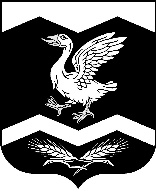                                                            КУРГАНСКАЯ ОБЛАСТЬШАДРИНСКИЙ РАЙОНАДМИНИСТРАЦИЯ   КРАСНОМЫЛЬСКОГО СЕЛЬСОВЕТАРАСПОРЯЖЕНИЕОт 01. 03. 2021 г.  №   06-рс. КрасномыльскоеО    создании   комиссии по проверке технического состояния   предлагаемых к     списанию     объектов основных средствВ соответствии с Решением Красномыльской сельской Думы от      05.02.2021г. № 39  «Об утверждении положения «О порядке списания муниципального имущества, находящегося в муниципальной собственности муниципального образования Красномыльского сельсовета Шадринского района Курганской области»,РАСПОРЯЖАЮСЬ:Создать комиссию по проверке технического состояния предлагаемых к списанию объектов основных средств.Утвердить состав комиссию по проверке технического состояния предлагаемых к списанию объектов основных средств (Приложение 1).Контроль за исполнением настоящего распоряжения оставляю за собой. Глава Красномыльского сельсовета					Г. А. СтародумоваПриложение 1 к распоряжению № 06 от «01» марта 2021 г.   Администрации Красномыльского сельсовета «О    создании   комиссии по проверке технического    состояния   предлагаемых к  списанию     объектов основных средств»Состав постоянно действующей комиссии по проверке технического состояния предлагаемых к списанию объектов основных средств           Председатель комиссии – Стародумова Галина Анатольевна, Глава сельсоветаЧлены комиссии:  Глава Красномыльского сельсовета					Г. А. Стародумова        Мамонтова Мария Сергеевна       Шаврина Елена Николаевна       Комарова Наталья Владимировна       Булычева М. Г.       Теребенина Светлана Юрьевна       Рассоха Алексей Григорьевич-начальник отдела централизованной бухгалтерии сельсоветов (по согласованию);- управляющий делами Администрации Красномыльского сельсовета;- кассир Администрации Красномыльского сельсовета;- депутат Красномыльской сельской Думы (по согласованию)- начальник отдела строительства и дорожного хозяйства Управления ЖКХ, энергетики и строительства Администрации Шадринского района Курганской области (по согласованию)- главный специалист отдела строительства и дорожного хозяйства Управления ЖКХ, энергетики и строительства Администрации Шадринского района Курганской области (по согласованию)